TEHNISKĀ SPECIFIKĀCIJA/ TECHNICAL SPECIFICATION Nr. TS 2604.001 v1Drošinātājatdalītājs, ārtipa, 24kV/ Fuse Disconnector, outdoor, 24kVPielikums Nr. 1Tehniskās specifikācijas pielikumsVeikto Tipa testu saraksts atbilstoši standartu prasībāmAttēlam ir informatīvs raksturs/ The image is informative: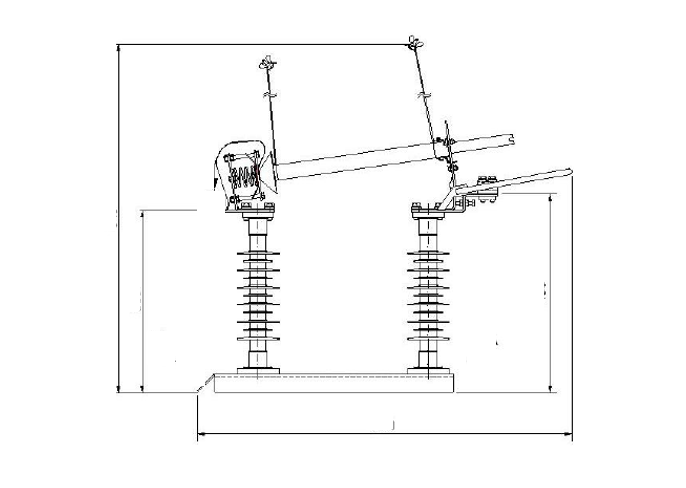 Nr./ NoApraksts/ DescriptionMinimālā tehniskā prasība/ Minimum technical requirementPiedāvātās preces konkrētais tehniskais apraksts/ Specific technical description of the offered productAvots/ SourcePiezīmes/ RemarksVispārīgā informācija/ General informationRažotājs (preces ražotāja nosaukums un preces ražotājvalsts)/ Manufacturer (name, location)Norādīt informāciju/ Specify information2604.001 Drošinātājatdalītājs, ārtipa, 24kV/ Fuse Disconnector, outdoor, 24kV Tipa apzīmējums/ Type reference Standarti/ StandardAtbilstība standartam IEC 62271-102 Augstsprieguma komutācijas un vadības iekārtas. 102.daļa: Maiņstrāvas atdalītāji un zemētājslēdži (IEC 62271-102 ) vai ekvivalents / Compliance with standard IEC 62271-102 High-voltage switchgear and controlgear - Part 102: Alternating current disconnectors and earthing switches un/vai and/or Atbilstība standartam IEC 60282-1Augstsprieguma drošinātāji. 1.daļa: Strāvierobežojošie drošinātāji vai ekvivalents / Compliance with standard IEC 60282-1 High-voltage fuses - Part 1: Current-limiting fuses or equivalent  Atbilst/ ComplyDokumentācija/ DocumentationIesniegta deklarācija ar pielikumiem par atbilstību standartam   IEC 62271-102 un/ vai IEC62282-1 vai ekvivalentam/ Declaration of Conformity with annexes to standard, IEC 62271-102, and/or IEC 62282-1 or equivalent has been submittedAtbilst/ ComplyPiedāvājumā jāiekļauj tipa testu un/vai produkta sertifikāta kopija. Tipa testu un/vai produkta sertifikātu izsniegusi laboratorija vai sertificēšanas institūcija, kas akreditēta saskaņā ar ES pieņemto akreditācijas kārtību (laboratoriju/institūciju akreditējis viens no Eiropas Akreditācijas kooperācijas (EA) dalībniekiem (http://www.european-accreditation.org/) un atbilst ISO/IEC 17025/17065 standartu prasībām/ Shall be add copy of type test and/or product certificate. Type test and/or product certificate shall be issued by laboratory or certification body accredited in accordance with the accepted EU accreditation procedure (laboratory/certification body have been accredited by a member of the European Co-operation for Accreditation (EA) (http://www.european-accreditation.org/) and compliant with the requirements of ISO/IEC 17025/17065 standard.Atbilst/ ComplyIr iesniegts preces attēls, kurš atbilst sekojošām prasībām/ An image of the product that meets the following requirements has been submitted:".jpg" vai “.jpeg” formātā/ ".jpg" or ".jpeg" formatizšķiršanas spēja ne mazāka par 2Mpix/ resolution of at least 2Mpixir iespēja redzēt  visu preci un izlasīt visus uzrakstus, marķējumus uz tā/ the complete product can be seen and all the inscriptions markings on it can be readattēls nav papildināts ar reklāmu/ the image does not contain any advertisementAtbilst/ ComplyPiegādātājs iesniedz instrukciju transportēšanai, uzglabāšanai, montāžai, darbināšanai un ekspluatācijai . Piegādājot preci instrukcija pievienota latviešu valodā/ The Applicant provides technical documentation (user manual) for Transport, Storage, installation, operation and maintenance. When delivering the product, the instruction is attached in LatvianAtbilst / CompliantTehniskai izvērtēšanai parauga piegādes laiks (pēc pieprasījuma)/ For technical evaluation, the delivery time of the sample (on request)Norādīt vērtību/ FulfillVides nosacījumi/ Environmental conditionsDarba temperatūras apakšēja robeža/ Working temperature submitter limit-25 °CDarba temperatūras augšēja robeža/ Upper limit of working temperature+40 °CTehniskā informācija/ Technical dataNominālais spriegums/ Rated voltage24 kVNominālā frekvence/ Rated frequency50 HzNominālā strāva/ Rated current50 ANominālais zibensizlādes pārspriegumaizsardzības izturspriegums/ Rated lighting impulse withstand voltage:17.1.- pār izolācijas attālumu/ across the isolating distance145 kV17.2.- uz zemi un starp fāzēm/ to earth and between phases125 kVNominālais tīkla frekvences izturspriegums/ Rated power frequency withstand voltage:18.1.- pār izolācijas attālumu/ across the isolating distance60 kV18.2.- uz zemi un starp fāzēm/ to earth and between phases50 kVKonstrukcija/ ConstructionAtdalīšana tiek īstenota ar drošinātāju saitēm (līdzīgi TG) un elastīgu drošinātāja stiprinājuma plāksni/ Disconnection is realized by fuse links (like TG) and flexible fuse fixing plateAtbilst/ ComplyPilnībā nokomplektēta produkta svars, kg/ Mass of complete switch, (please fill up), kgNorādīt vērtību/ FulfillKopņu pievienojuma vieta ar bultskrūvi M10/ Fuse-Base contacts with Terminal screw M10Atbilst/ ComplyKonstruēta un izgatavota tiešai pievienošanai vidējā sprieguma sadales tīklam/ Designed and manufactured for direct connection to medium voltage distribution networkAtbilst/ ComplyIzolatoru tips: Polimērs (norādot tipu)  / Insulator type: Polimer (specify type)Atbilst /Norādīt informāciju/ Confirm /SpecifyLieces stiprība/ Flexion resistance (strenght of bend)Norādīt vērtību/ FulfillStrāvas noplūdes ceļa garumam pa ārējās izolācijas virsmām jābūt  fāze – zeme saskaņā ar IEC 60815-3)/ Minimum nominal “Specific Leakage Distance” according IEC 60815-3  (mm/kV)≥ 25 (class b) mm/kVAttālums strāva noplūdei pa izolatoru virsmu (caursites ceļš)/ Insulator creepage distanceNorādīt vērtību/ FulfillTrīs poli vienā komplektā/ Three poles in one setAtbilst/ ComplyAr aprīkojumu pārsprieguma novadītāju pievienošanai līnijas pusē/ With accessories for surge arresters mounting on incoming sideAtbilst/ ComplyTipa testu kopsavilkums / Type tests conclusion Tipa testu kopsavilkums / Type tests conclusion Iekārtu piegādātājsIekārtu piegādātājsIekārtu piegādātājsTipa testu kopsavilkums / Type tests conclusion Tipa testu kopsavilkums / Type tests conclusion Tipa testu kopsavilkums / Type tests conclusion Tipa testu kopsavilkums / Type tests conclusion Iekārtas tipsLaboratorijaDokuments1Dielektriskās izturības testi/Dielectric tests 7.4. IEC 60282-1 vai ekvivalents, or equivalent. And/or  6.2. IEC 62271-102 vai ekvivalents, or equivalent